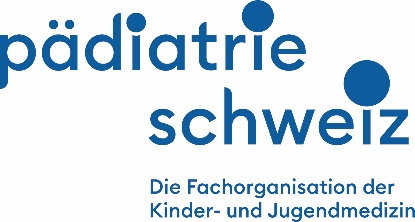 Anmeldung zur Facharztprüfung Kinder- und Jugendmedizin 2021Name:  	Vorname:       Akad. Titel:       	 M    WAdresse:       PLZ, Ort:       Mobile:       	E-Mail:       Geburtsdatum:       Staatsexamen, Jahr:       Bitte legen Sie eine Kopie des eidgenössischen Arztdiploms oder der MEBEKO-Anerkennung des ausländischen Arztdiploms bei.Pädiatrische Ausbildung bis 30. Juni 2021 
(Gilt als Stichtag für die geforderten drei Jahre Weiterbildung Kinder- und Jugendmedizin.)Gewünschte Prüfungssprache Deutsch    	 Français   	 ItalianoDie Prüfung kann in Deutsch, Französisch oder Italienisch abgelegt werden. Die schriftlich theoretische und die mündlich praktische Prüfung werden im selben Jahr absolviert (Ausnahme: Kandidaten, die den mündlich praktischen Teil wiederholen). Ich melde mich verbindlich für beide Prüfungen an:  Schriftlich theoretische Prüfung	Preis   CHF 250.–  Mündlich praktische Prüfung	Preis   CHF 950.–Sonderwünsche betreffend mündlich praktische Prüfung können nur in gut begründeten Ausnahmefällen berücksichtigt werden und sind hier zu deklarieren. Später angebrachte Wünsche können nicht mehr berücksichtigt werden. Ferien gelten nicht als wichtiger Grund.Die Anmeldungen für beide Prüfungen sind spätestens bis 30. April 2021 beim Sekretariat von pädiatrie schweiz einzureichen.Datum:       	Unterschrift:       Anstellungs-grad in %AnstellungsperiodeInstitutionDatumGrund